План работы на шестой школьный день 04.02.2023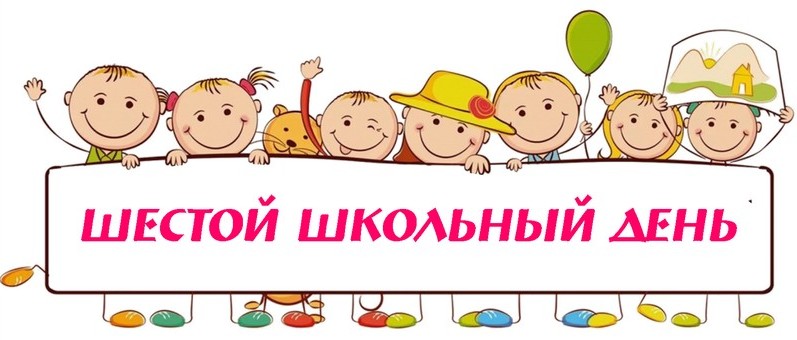 Название объединения по интересамМесто проведенияВремя работы, участникиФ.И.О. педагога«Создание компьютерных игр на языке Scratch»27 каб.9.00-13.00Терешко А.Л.«Фотокласс» фотостудия9.15 – 10.50Розин А.Г.«Волейбол»Спортивный зал13.00 – 16.00Олейников И.Н. ОФП с различными видами спортаМаленький зал10.00 – 12.00Белевская Ж.Г.ОФП с различными видами спортаМаленький зал12.05 – 12.50Якович А.В.Интеллектуальные игры6011.30- 13.10Бобрович А.А.Шахматы6010.00-11.30«Фольклор»2412.00 - 14.00Третьякова Л.Ф. «Этикет»52 каб.9. 00 – 13.00Черникович Е.Г. Текстильный дизайн1 каб.12.05 – 13.45Владыко Е.М.ФакультативыФакультативыФакультативыФакультативыМатематика51 каб.9.15 – 10.50Киреева Т.А.Математика41 каб.9.15 – 10.50Пономарева С.В.Математика54 каб.8.25 – 11.40Радюкевич Т.Б.Физика28 каб.10.05 – 13.20Усюкевич О.Д.Химия49 каб.9.15 – 11.00Кулеш Т.Г.История32 каб.8.25 – 11.40Петрикевич В.К.МероприятияМероприятияМероприятияМероприятияУрок памяти «У войны не детское лицо…», посвящённый Году исторической памяти 62 каб.10.002А, 2В классыСушко Е.А.Шитик С.А.Интерактивная игра «Я - археолог» Минский областной краеведческий музей10.002Б, 2Г классыШинкевич Е.И.Зенько Е.Ф.Выставка «85 лет Минской области»,экскурсияМинский областной краеведческий музей11.00 3В, 3Д классыДудаль О.Н.Луцкая Е.В.«Вечер встречи школьных друзей»актовый зал16.00Барковская Е.В.Мисевич Е.Г.Осипович Т.А.